ANEXO I: Portada, primera página y lomo del TFGESCUELA TÉCNICA SUPERIOR DE NÁUTICAUNIVERSIDAD DE CANTABRIA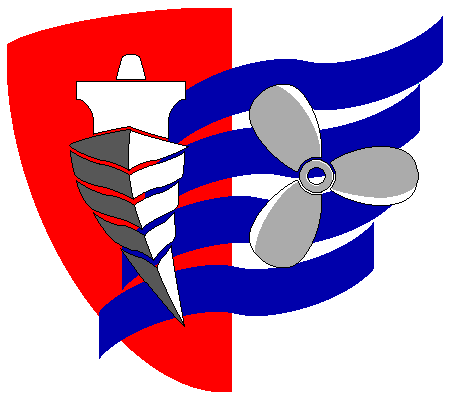 Trabajo Fin de GradoTITULO EN LETRA TIPO ARIAL ROUNDED TAMAÑO 20+ (Título en Inglés)Para acceder al Título de Grado enINGENIERÍA ….Autor: Arial Rounded Tamaño 14 Director: Arial Rounded Tamaño 14Co-Director (en su caso): Arial Rounded Tamaño 14Mes - AñoESCUELA TÉCNICA SUPERIOR DE NÁUTICAUNIVERSIDAD DE CANTABRIATrabajo Fin de GradoTITULO EN LETRA TIPO ARIAL ROUNDED TAMAÑO 20+ (Título en Inglés)Para acceder al Título de Grado enINGENIERÍA …Mes – AñoPuede variarse el ancho del lomo con sólo aumentar o disminuir el tamaño de letra. En la muestra el tamaño de letra es Univers 10.ANEXO II: Aviso responsabilidad UCAVISO:Este documento es el resultado del Trabajo Fin de Grado de un alumno, siendo su autor responsable de su contenido.Se trata por tanto de un trabajo académico que puede contener errores detectados por el tribunal y que pueden no haber sido corregidos por el autor en la presente edición.Debido a dicha orientación académica no debe hacerse un uso profesional de su contenido.Este tipo de trabajos, junto con su defensa, pueden haber obtenido una nota que oscila entre 5 y 10 puntos, por lo que la calidad y el número de errores que puedan contener difieren en gran medida entre unos trabajos y otros,La Universidad de Cantabria, la Escuela Técnica Superior de Náutica, los miembros del Tribunal de Trabajos Fin de Grado así como el profesor tutor/director no son responsables del contenido último de este Trabajo.”ASIGNACION DIRECTA DE TFG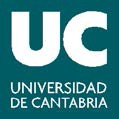 E. T. S. DE NÁUTICAImpreso 1Fecha:	/	/20  	Datos del Director/a:Datos del Estudiante:Indicar: Marina, Marítima o Náutica.Título del TFG:ASIGNACION DE TFG POR SELECCIÓN DE LÍNEAE. T. S. DE NÁUTICAImpreso 2Fecha:	/	/20  	Datos del Estudiante:(1) Indicar: Marina, Marítima o Náutica.Preferencia en la realización del TFG:1.2.3.4.5.6.(1)  Deberán seleccionarse TFGs de entre los ofertados por, al menos, 3 directores diferentesEn caso de que el estudiante acuerde la realización de un TFG con un director en particular, deberá ser el director del TFG quien comunique dicho acuerdo mediante el impreso 1 (disponible en la página web del Centro)ASIGNACION DE TFGCAMBIO DIRECCIÓN Y/O TRABAJOE. T. S. DE NÁUTICAImpreso 3Fecha:	/	/20__Datos del Estudiante:(1)  Indicar: Marina, Marítima o Náutica.Datos del TFG previamente asignado:Datos del nuevo TFG para los que solicita asignación:Motivo del cambio:Fdo: Director Saliente	Nuevo Director	EstudiantePRÓRROGA FECHA LECTURA DE TFGE. T. S. DE NÁUTICAImpreso 4Fecha:	/	/20  	Datos del Director/a:Datos del Estudiante:(1)  Indicar: Marina, Marítima o Náutica.Título del TFG:SOLICITA prórroga de un año para la lectura de su TFG.Después de la fecha indicada	/    /	, 3 años después de la primera solicitud, deberé volver a solicitar asignación de director y línea mediante el impreso 2.Documento 1. Solicitud de presentación del TFG.D/Da 	DNI/NIE: 	Domicilio y teléfono para notificación 	E X P O N E que reuniendo los requisitos para presentarse a la superación de la Prueba Trabajo Fin de Grado/ Máster,S O L I C I T A presentarse para la obtención del título de: (márquese con una X y especifíquese la titulación, en su caso)Grado en Ingeniería  	Máster en Ingeniería _ 	Título del Trabajo   	Título del Trabajo (en inglés)   	Dirigido por  	Tipo de trabajo: (márquese con una X)Proyecto clásicoInforme o estudio técnico, organizativo o económico.Trabajo teórico - experimentalSantander,	de	de 20  .FIRMA,Documento 2. Autorización de defensa del TFG.AUTORIZACIÓN DE PRESENTACIÓN A EXAMEN DEL TRABAJO FIN DE GRADOApellidos:  	 Nombre:  	 DNI/NIE:  	 Titulación:  	TÍTULO DEL TRABAJO FIN DE GRADO (Bilingüe):EL DIRECTORD/Dª.	Profesor/a del Departamento de		da su conformidad a la presentación del Trabajo Fin de Grado arriba mencionado para que sea defendido ante el Tribunal correspondiente. Considero que este trabajo es merecedor de una puntuación de _______ puntos.Santander, aEL DIRECTOR 	EL INTERESADODocumento 3. Repositorio Ucrea.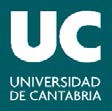 B I B L I O T E C A  U N I V E R S I T A R I AD./Dña.	, con DNI nº	,como autor/a, y D./Dña.	,	con	DNI	nº 	_, comoi	del trabajoii   	con título  	Autorizan a la Universidad de Cantabria a incluir dicho trabajo en el Repositorio UCrea para su consulta y difusión en línea, con fines exclusivamente académicos y de investigación, e igualmente la trans- formación necesaria para permitir el archivo y adaptación que precise el mismo para su publicación y [márquese la opción elegida]Permitir el acceso abierto al texto completo (recomendado), bajo licencia Creative Commons Reconocimiento-NoComercial-SinObraDerivada  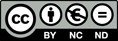 Permitir el acceso al texto completo exclusivamente a la comunidad universitaria.Se garantizará la confidencialidad o el embargo temporal en los casos de trabajos susceptibles de explotación comercial, patente, acuerdo con empresa o similar. Si es éste el caso, indique un periodo de embargo de          años [máximo de 5 años].La Universidad de Cantabria no asume responsabilidad en relación con terceros en cuanto al contenido y titularidad del trabajo, ni tampoco por la utilización que los usuarios finales del repositorio realicen del material puesto a su disposición incumpliendo las normas y restricciones de uso del propio repositorio.Santander, a	de	de 2  	Fdo.		Fdo. 	i   Especificar vinculación con el trabajo: director/a, tutor/a, coordinador/a o representante de grupo de investigación…  Sólo en el caso de que se considere necesario.ii Especificar: trabajo fin de grado, fin de máster, etc.ESCUELA TÉCNICA SUPERIOR DE NÁUTICAIMPRESO DE RECOGIDA DE DATOS PARA EL SEGUIMIENTO DE EGRESADOS DE LA UNIVERSIDAD DE CANTABRIAInformación sobre Protección de Datos Personales (RGPD):Puede consultar la información adicional sobre este tratamiento en la siguiente dirección: web.unican.es/RGPD/alumnos-títulosCONSENTIMIENTOLa presente solicitud conlleva el tratamiento de los datos proporcionados y los que se generen en su relación con el Servicio de Gestión Académica y los distintos centros y en general con la Universidad de Cantabria, así como cesiones, transferencias internacionales y finalidades que se detallan con mayor amplitud en la Información Adicional sobre Protección de Datos Personales que se proporciona.Una vez leída la indicada Información Adicional, la presentación de la solicitud con su firma o validación online supone que Ud. consiente los tratamientos y cesiones indicados en la misma. NO consiento la utilización de mis datos para el envío de información institucional sobre la Universidad de Cantabria y sobre servicios que pueda ofrecer a quienes sean o hayan sido estudiantes de la misma.Santander, ……………………. de ……………………………… de ………(Firma del estudiante)TÍTULOTítulo en InglésAUTORDIRECTOR/ATITULACIÓNFECHATOMO I DEINombre y ApellidosDepartamentoCategoría ProfesionalNombre y Apellidos Grado en Ingeniería1DNI/NIENombre y Apellidos Grado en Ingeniería1DNI/NIENombre y ApellidosGrado en Ingeniería1DNI/NIETítuloDirector/aTítuloDirector/aNombre y ApellidosDepartamentoCategoría ProfesionalNombre y ApellidosGrado en Ingeniería1DNI/NIE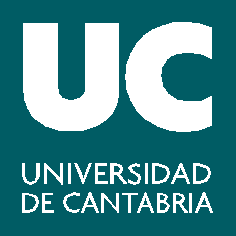 VICERRECTORADO DE ORDENACIÓN ACADÉMICA Y PROFESORADOMANUAL GENERAL DE PROCEDIMIENTOS DELSISTEMA DE GARANTÍA INTERNO DE CALIDADN.I.F. APELLIDOS Y NOMBRE (en mayúscula) APELLIDOS Y NOMBRE (en mayúscula) TITULACIÓN TITULACIÓN TITULACIÓN CURSO ACADÉMICO DE FINALIZACIÓN DE LOS ESTUDIOS CURSO ACADÉMICO DE FINALIZACIÓN DE LOS ESTUDIOS CURSO ACADÉMICO DE FINALIZACIÓN DE LOS ESTUDIOS EMAIL (Con letra clara) *Se pide un email personal, distinto al de alumnos.unican.es EMAIL (Con letra clara) *Se pide un email personal, distinto al de alumnos.unican.es TELÉFONO/S DE CONTACTO Fijo: Móvil: RESPONSABLE DEL TRATAMIENTOGERENTE DE LA UNIVERSIDAD DE CANTABRIAFINALIDADDEL TRATAMIENTOGestión administrativa, económica y académica de estudiantes matriculados y relacionados con la UC o en previsión de estarlo en los distintos estudios.Gestión de becas y ayudas al estudio. Encuestas de calidad de los servicios del sistema de calidad institucional.FINALIDADDEL TRATAMIENTOGestión administrativa, económica y académica de estudiantes matriculados y relacionados con la UC o en previsión de estarlo en los distintos estudios.Gestión de becas y ayudas al estudio. Encuestas de calidad de los servicios del sistema de calidad institucional.FINALIDADDEL TRATAMIENTOGestión administrativa, económica y académica de estudiantes matriculados y relacionados con la UC o en previsión de estarlo en los distintos estudios.Gestión de becas y ayudas al estudio. Encuestas de calidad de los servicios del sistema de calidad institucional.LEGITIMACIÓNArt. 6.1 e) RGPD: Ejercicio de poderes públicos y misión en interés público según Ley Orgánica 6/2001 de Universidades y disposiciones de desarrollo.Consentimiento expreso, en su caso.LEGITIMACIÓNArt. 6.1 e) RGPD: Ejercicio de poderes públicos y misión en interés público según Ley Orgánica 6/2001 de Universidades y disposiciones de desarrollo.Consentimiento expreso, en su caso.DESTINATARIOS DE CESIONES O TRANSFERENCIASOtras administraciones y organismos públicos relacionados con las funciones de la UC.Entidades bancarias colaboradoras.Entidades aseguradoras (seguro colectivo de accidentes).DESTINATARIOS DE CESIONES O TRANSFERENCIASSe prevén transferencias internacionales en el caso de participación en programas de movilidad internacional con consentimiento en la solicitud de participación.DERECHOS DE LAS PERSONAS INTERESADASTiene derecho a acceder, rectificar y suprimir los datos, así como otros derechos, como se explica en la información adicional.DERECHOS DE LAS PERSONAS INTERESADASTiene derecho a acceder, rectificar y suprimir los datos, así como otros derechos, como se explica en la información adicional.DERECHOS DE LAS PERSONAS INTERESADASTiene derecho a acceder, rectificar y suprimir los datos, así como otros derechos, como se explica en la información adicional.PROCEDENCIA DE LOS DATOSPropio interesado. En algunos casos pueden proceder de los centros educativos en los que los estudiantes hayan cursado estudios preuniversitarios.MGP-SGIC P5-1-1V02 – 25/05/2018P5-1VICERRECTORADO DE ORDENACIÓN ACADÉMICA Y PROFESORADOMANUAL GENERAL DE PROCEDIMIENTOS DELSISTEMA DE GARANTÍA INTERNO DE CALIDAD